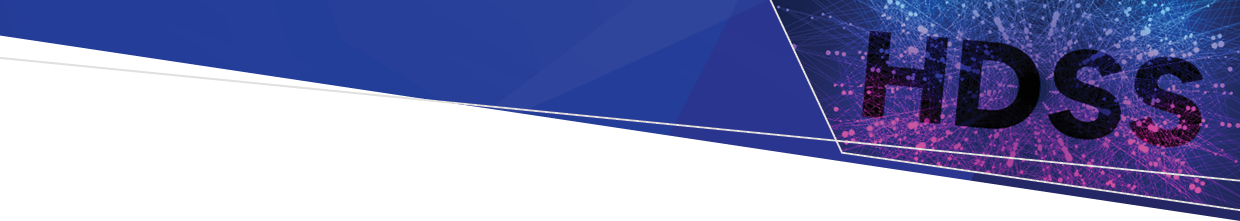 ContentsGlobal updates	2266.1	Private hospital circulars	2266.2	Non-Admitted Clinic Management System (NACMS)	2Agency Information Management System (AIMS)	2266.3	Statutory Duty of Candour – Errata to Specifications for revisions to the Agency Information Management System (AIMS) for 2023-24	2266.4	New data collection – Hospital Research Activities	2266.5	New data collection – Maternity Demand	2Elective Surgery Information System (ESIS)	3266.6	ESIS IP codes 2023-24 with ACHI codes for IP401 and IP402	3266.7	Reminder to reconcile data	3Victorian Admitted Episodes Dataset (VAED)	3266.8	VAED reporting and YTD outstanding data	3266.9	VAED ICD-10-AM/ACHI library file for 2023-24	4Victorian Emergency Minimum Dataset (VEMD)	4266.10	Errata to Specifications for VEMD for 1 July 2023	4266.11	Editing matrix, Editor and IHACPA ED Shortlist	4Victorian Integrated Non-Admitted Health Minimum Data Set (VINAH MDS)	5266.12	Corrections to VINAH MDS manual 2022-23	5266.13	Contact Medicare Benefits Schedule Item Number	5266.14	VINAH 18 available in the test environment	5266.15	Errata to Specifications for VINAH MDS for 1 July 2023	6Non-Admitted Data Collection (NADC)	6266.16	Specification for revision to the Non-Admitted Data Collection (NADC) for 2023-24	6Global updatesPrivate hospital circularsPrivate hospital circulars <https://www.health.gov.au/news/phi-circulars>Non-Admitted Clinic Management System (NACMS)The Department will shortly release updates to the Non-Admitted Clinic Management System (NACMS) clinic registration page. Data items that are no longer required have been removed, and the layout changed to accommodate a small number of new items, to ensure information essential to inform funding policy, and for classification purposes, is captured on the form, and to better sequence the data fields to achieve this goal.Details of the changes will be reflected in the NACMS Manual for 2023-24. In the meantime, questions about the new clinic registration page can be directed to nacms@health.vic.gov.au.  Agency Information Management System (AIMS)Statutory Duty of Candour – Errata to Specifications for revisions to the Agency Information Management System (AIMS) for 2023-24As notified in Bulletin 264, changes have been required to the new data collection for Statutory Duty of Candour, for which data submissions will commence from July 2023. Details of these changes are set out in the document Errata to Specifications for revisions to the Agency Information Management System (AIMS) for 2023-24, now accessible at the HDSS Annual changes process webpage <https://www.health.vic.gov.au/data-reporting/annual-changes>New data collection – Hospital Research ActivitiesA new data collection is being implemented to report Hospital Research Activities, beginning with data for financial year 2022-23, to be reported by 21 July 2023. This data collection is to report research activities at the health service level. Data submissions will be through the HealthCollect portal.A reporting guide for this new data collection will shortly be made available at the HDSS Communications webpage <https://www.health.vic.gov.au/data-reporting/health-data-standards-and-systems-communications> Those who will submit to this new data collection will need to complete the HealthCollect Portal User Request form, selecting this AIMS data collection on the request form.New data collection – Maternity Demand A new data collection will commence from 1 July 2023 to report maternity bookings at public hospital campuses that provide maternity services. Data submissions will be through the HealthCollect portal, replacing the informal data collection process introduced during the pandemic.Data will be due on the first business day of each quarter, for each month of that quarter: on 3 July 2023, data will be due on bookings for July, August and September 2023.A reporting guide for this new data collection will shortly be made available at the HDSS Communications webpage <https://www.health.vic.gov.au/data-reporting/health-data-standards-and-systems-communications> Those who will submit to this new data collection will need to complete the HealthCollect Portal User Request form, selecting this AIMS data collection on the request form.Elective Surgery Information System (ESIS)ESIS IP codes 2023-24 with ACHI codes for IP401 and IP402The ESIS Intended Procedure IP code list for 2023-24, including ACHI codes for IP401 and IP402, is available at HDSS reference files <https://www.health.vic.gov.au/data-reporting/vemd-vaed-vinah-esis-reference-files>Reminder to reconcile dataOngoing requests for manual changes to ESIS data indicate that some health services do not routinely reconcile data in their in-house system with data accepted in ESIS, and do not ensure their data is complete and correct by the clean date. Many health services have outstanding corrections from prior months.On receipt of each ESIS submission a series of reports are returned to the health service via MFT Pickup folder. These reports provide health services with a range of valuable information including waiting list performance data and summaries regarding data validations. The reports are provided in two zip files containing the submission file name followed by ‘Edits’ or ‘ODS’. Operational Data Store (ODS) files are a snapshot summary of your health service’s ESIS data that has been successfully loaded into the ESIS database for the current financial year.Clean date: Health services must ensure that data is complete and correct by the clean date - all rejections, corrections and notifiables are cleared by the 14th day of the following month, or the preceding working day if the 14th falls on a weekend or public holiday. This means that all activity (registrations, removals, readiness, urgency and scheduling events) for the financial year 2022-23 must be complete and correct by the clean date 14 July 2023. Financial year consolidation: Any outstanding 2022-23 corrections must be submitted before consolidation of the ESIS database on 24 August 2023.Victorian Admitted Episodes Dataset (VAED)VAED reporting and YTD outstanding dataDue to a recent increase in emailed requests for assistance to the HDSS help desk, sites are reminded to confirm their data has been submitted and accepted by the VAED by checking their electronic report files collected from the PICKUP directory in their MFT site folder.A PRS2 (excel) electronic report file will ONLY list the records in the E5/J5/P5/S5/V5/X5_Y5 tabs, that were included in the current submission file.Any records reported to the VAED included in prior submission files (YTD), will not be listed in the latest PRS2 electronic report file. This includes PRS2 error and warning validations applied to record/s reported in previous PRS2 YTD report files. Every PRS2 electronic report file will provide the latest YTD summary tables for outstanding diagnosis, extra episode, sub-acute and palliative records and are located in the Outstanding Summary TAB. These summary tables list total number of separations for each month and the number of outstanding records for each record category based on all YTD data accepted by the VAED.The Outstanding List TAB identifies all episodes reported as having an outstanding diagnosis (X5), extra episode (J5), palliative (P5) and sub-acute (S5) record/s. These YTD extracts will list the UR Number, Unique Key, Care Type and Separation date for all episodes reported YTD. VAED data accepted from prior PRS2 data submissions will also be included in these extracts.Both the Outstanding Summary tables and Outstanding List extracts are updated by the VAED for every submission file that produces a PRS2 electronic report file. All sites must review the contents of these summary tables and extract lists for each PRS2 electronic report file received. The details provided will alert sites to any possible VAED reporting issues and problems.VAED ICD-10-AM/ACHI library file for 2023-24Sites will be advised when the VAED library file for 2023-24 becomes available.Victorian Emergency Minimum Dataset (VEMD)Errata to Specifications for VEMD for 1 July 2023The below change to the description of the Problem of Error 409 was omitted from page 61 of the Specifications for revisions to the Victorian Emergency Minimum Dataset (VEMD) for 2023-24, published December 2022.E409	Patient Location and Service Type combination invalid (amend)Editing matrix, Editor and IHACPA ED ShortlistEmergency Principal Diagnosis (EPD) Short List 12th edition for 2023-24 has been released on the IHACPA website and is available at https://www.ihacpa.gov.au/health-care/classification/emergency-care/epd-short-listHealth services must ensure all punctuation (decimal points, full stops or obliques) are removed from the ICD-10-AM codes before submission of data. Codes with punctuation will not be accepted to the VEMD.The EPD Short List replaces the VEMD diagnosis library file in 2023-24. The EPD Short List is the reference code set for reporting Primary Diagnosis and Additional Diagnosis to the VEMD.Health Services will be notified via the HDSS bulletin once the VEMD Editing Matrix including Age and Sex at Birth validations and the VEMD Editor are updated for 2023-24 and available for distribution.Victorian Integrated Non-Admitted Health Minimum Data Set (VINAH MDS)Corrections to VINAH MDS manual 2022-23Corrections to Section 8 ValidationContact Medicare Benefits Schedule Item NumberFollowing enquiries to the HDSS Helpdesk regarding reporting the Contact Medicare Benefits Schedule Item Number, health services are advised that reporting this data element within the Specialist Clinics (Outpatient) Program/Stream is optional. For health services that elect to report this data element, further clarfication is provided below:Where the Contact Account Class = QM – Private clinic: MBS funded, report the MBS item number/s as charged.Where the Contact Account Class <> QM – Private clinic: MBS funded, health services can choose to report the uncharged equivalent MBS item number/s.VINAH 18 available in the test environmentThe 2023-24  annual changes have now been implemented into the VINAH Test context tab on the Live HealthCollect Portal at Healthcollect Portal <https://www.healthcollect.vic.gov.au>.VINAH 18 submissions will now be accepted in the test environment.For testing purposes, the dates are as follows:Errata to Specifications for VINAH MDS for 1 July 2023Following enquiries to the HDSS Helpdesk health services are advised that the changes to the Patient/Client Sex at Birth codeset are to be applied for client insert/update messages where the message date/time in the message header (MSH.7 segment of the ADT_A04 client insert and the ADT_A08 client update messages) is on or after 1 July 2023.Implementation notes (amend)Patient/Client Sex at Birth (amend)Health Services are advised to cease reporting codes 3 – Indeterminate and 4 – Other for referrals received on or after in the client update/insert messages from 1 July 2023 onwards (Referral In Received Date). The new code 5 – Another term is reportable on referrals received on or after in the client update/insert messages from 1 July 2023 onwards (Referral In Received Date).Hospitals who chose to retain codes 3 – Indeterminate and/or 4 – Other, for internal data collection, can map these to code 5 – Another term for reporting purposes.Reporting of Patient/Client Sex at Birth should be reported as and when determined. Where a patient/client has not attended any appointments, and this has not been determined, the Patient/Client Sex at Birth is not required to be reported.Non-Admitted Data Collection (NADC)Specification for revision to the Non-Admitted Data Collection (NADC) for 2023-24The Specifications for revisions to the Non-Admitted Data Collection (NADC) for 2023-24 have been distributed to NADC reporting health services. If you are an NADC reporting health service and have not received the specifications please email the HDSS help desk <HDSS.helpdesk@health.vic.gov.au>.Health Services are reminded to liaise with their vendors or internal IT department to ensure their software can create submission files in accordance with revised specifications, and data is submitted by published deadlines.ContactsThe Data Collections unit manages several Victorian health data collections including:Victorian Admitted Episodes Dataset (VAED)Victorian Emergency Minimum Dataset (VEMD)Elective Surgery Information System (ESIS)Agency Information Management System (AIMS)Victorian Integrated Non-Admitted Health Minimum Dataset (VINAH)The HDSS Bulletin is produced at intervals to provide:answers to common questions recently directed to the HDSS help deskcommunication regarding the implementation of revisions to data collection specifications, including notification of amendments to specified data collection reference tablesfeedback on selected data quality studies undertakeninformation on upcoming eventsWebsiteHDSS website  <https://www.health.vic.gov.au/data-reporting/health-data-standards-and-systems>HDSS help desk Enquiries regarding data collections and requests for standard reconciliation reportsEmail HDSS help desk <HDSS.helpdesk@health.vic.gov.au>Other Victorian health data requestsVAHI Data Request Hub < https://vahi.freshdesk.com/support/home>HDSS BulletinIssue 266: 12 May 2023EffectREJECTIONProblemThe Service Type is 2 - Telehealth or 6 - Virtual and the Patient Location is blank OR:The Service Type is not 2 - Telehealth or 6 - Virtual and the Patient Location is not blank.RemedyCheck the Patient Location, correct as appropriate and re-submit the record.SeeSection 2:	TelehealthSection 3:	Patient Location		Service TypeE20<SucceedingEvent> (<SucceedingEventValue>) is before <Preceding Event> (<PrecedingEventValue>)The order of certain events is not valid. 	Correct the information and resubmit.BR-DAT-RIN-015Referral In End Date cannot be reported without an Episode End DateE052A '<pk_structure>' message (<hl7_message>) has been sent containing a reference to a "<fk_structure>" record that has not been previously received and accepted. Key fields: <fk_expanded>The message sent contains a reference to a record that has not been received and accepted in this file or in a previous transmission. A valid message was received, but its action (insert) would duplicate a previous record sent earlier in the file, or in a previous transmission.Contact the HDSS Helpdesk or your software vendor for support.Start date for VINAH version 181 January 2023Start date for new data elements and additions to codesets1 January 2023End date for ceased codes31 December 2022To receive this publication in another format email HDSS help desk <HDSS.helpdesk@health.vic.gov.au>.Authorised and published by the Victorian Government, 1 Treasury Place, Melbourne.© State of Victoria, Australia, Department of Health, May 2023.Available at HDSS Bulletins <https://www.health.vic.gov.au/data-reporting/communications>